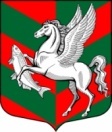 СОВЕТ ДЕПУТАТОВ МУНИЦИПАЛЬНОГО ОБРАЗОВАНИЯ СУХОВСКОЕ СЕЛЬСКОЕ ПОСЕЛЕНИЕ КИРОВСКОГО МУНИЦИПАЛЬНОГО РАЙОНА ЛЕНИНГРАДСКОЙ ОБЛАСТИ                                                      четвёртого созываР Е Ш Е Н И Еот ____________  №  ___Об установлении платы за содержание и ремонт жилого помещения для нанимателей жилых помещений по договорам социального найма,договорам найма специализированных жилых помещений муниципального          жилищного фонда, для собственников жилых помещений, не принявших решение об установлении размера платы за содержание и ремонт жилого     помещения на территории муниципального образования Суховское сельское поселение Кировского муниципального района Ленинградской областиНа основании статей 156 и 158 Жилищного кодекса Российской Федерации, Постановления Правительства РФ от 13.08.2006 года № 491 «Об утверждении правил содержания общего имущества в многоквартирном доме и правил изменения размера платы за содержание и ремонт жилого помещения в случае оказания услуг и выполнения работ по управлению, содержанию и ремонту общего имущества в многоквартирном доме ненадлежащего качества и (или) с перерывами, превышающими установленную продолжительность» совет депутатов решил:  1.Установить для нанимателей жилых помещений по договорам социального найма и договорам найма специализированных жилых помещений муниципального жилищного фонда, для собственников жилых помещений, не принявших решение об установлении размера платы за содержание и ремонт жилого помещения на территории муниципального образования Суховское сельское поселение Кировского муниципального района Ленинградской области плату (с НДС) за содержание и ремонт общего имущества в многоквартирных домах, по видам благоустройства жилищного фонда, согласно приложению № 1 к настоящему решению.2. Настоящее решение вступает в силу после его официального опубликования (обнародования) в газете «Ладога» и сети «Интернет» на официальном сайте администрации Суховского сельского поселения http://cуховское.рф.         Глава муниципального образования                                             О.В. Бармина2 Приложение № 1  к  решению совета депутатовот __________ № _______  Плата (с НДС) за содержание и ремонт жилого помещениядля нанимателей жилых помещений по договорам социального найма,договорам найма специализированных жилых помещений муниципальногожилищного фонда, для собственников жилых помещений, не принявшихрешение об установлении размера платы за содержание и ремонт жилогопомещения на территории муниципального образования Суховское сельское поселение Кировского муниципального района Ленинградской области№ п/пВиды жилищных услугПлата за содержаниеПлата за содержаниеПлата за ремонтПлата за ремонт№ п/пВиды жилищных услугДля отдельных квартир за 1 кв.м. общей площади, руб.Для комнат в домах, не имеющих квартир за 1 кв.м. жилой площади, руб.Для отдельных квартир за 1 кв.м. общей площади, руб.Для комнат в домах, не имеющих квартир за 1 кв.м. жилой площади, руб.1.Многоэтаж. кап. жил. дома, неблагоустроенного фонда12,3621,146,7311,51